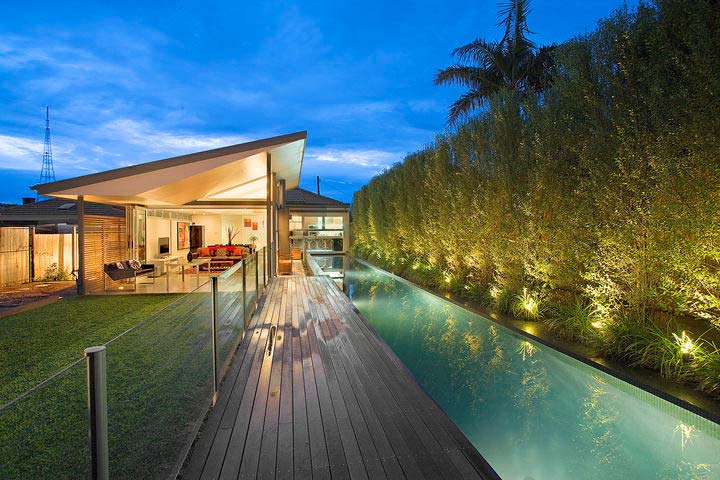 Week 1 Activity Report124 Smith Street For:	Mr / Mrs SmithPrepared By:	Agent Name 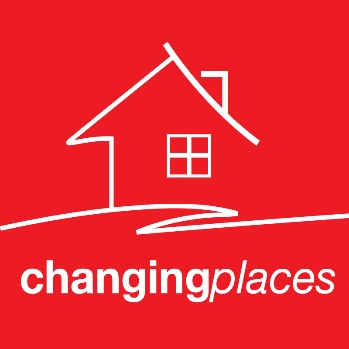 Statistics:Open House Attendees Pricing Feedback:Agents Commentary on Market Response:Buyers Comments:Interested Parties:Withdrawn Interest:Agents Commentary on Buyer Activity:Agents Summary:Key Actions this Week:• Monitor price guide• Follow up current buyers and entice an offer prior to auction• Consider upgrading to a premier listing on realestate.com• Fix broken blind in 2nd bedroom• Finalise 2nd payment for marketing Moving Forward In Your Best Interests.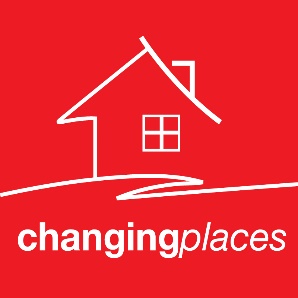 Kind Regards,Agent NameM: 0411 111 111E: agent@changingplaces.com.auCurrent Advertised Price:$1,235,000Days On Market:12Enquiries This Week:14Number of Open Homes:3Total Enquiries:26Documents Requested:5Open Home Attendees:50Offers Received:2Total Open Home Attendees:67Offers Withdrawn:1PositivesPositivesComments:Open Plan LivingQuality FittingsThe most common feedback from the market has been the quality of the kitchen and tranquillity of the pool garden area.KitchenPool / Garden AreaThe most common feedback from the market has been the quality of the kitchen and tranquillity of the pool garden area.Second Living AreaThe most common feedback from the market has been the quality of the kitchen and tranquillity of the pool garden area.North FacingThe most common feedback from the market has been the quality of the kitchen and tranquillity of the pool garden area.NegativesNegativesCommentsSize of BedroomsAs we expected the bedroom sizes and not having the lock up garage have had the most bearing on priceFloor coverings As we expected the bedroom sizes and not having the lock up garage have had the most bearing on priceNeeds PaintingAs we expected the bedroom sizes and not having the lock up garage have had the most bearing on priceNo GarageAs we expected the bedroom sizes and not having the lock up garage have had the most bearing on priceNameFeedback# Inspe.Name	Feedback# Inspe.